Utarbeidet av: OUS HF, HN RHF og HSØ RHFPlan ID: 1023	Versjon: 1.3Revideres innen dato: 11.04.2021ReferanserPsykoselidelser: Nasjonal faglig retningslinje for utredning, behandling og oppfølging av personer med psykoselidelser. Helsedirektoratet 2013 Kjøllesdal JK, Iversen HH, Danielsen K, Haugum M, Holmboe O. Pasienters erfaringer med døgnopphold innen psykisk helsevern 2016 (PasOpp-rapport), Folkehelseinstituttet. PasOpp-rapport oktober 2017.Mössler K1, Chen X, Heldal TO, Gold C. Music therapy for people with schizophrenia and schizophrenia-like disorders SO: https://www.ncbi.nlm.nih.gov/pubmed/22161383Psychosis and schizophrenia in adults: treatment and management - 2014 https://www.nice.org.uk/guidance/cg178Psykisk helsevernloven. 1999. Lov om etablering og gjennomføring av psykisk helsevern av 1999-07-02-62Metoderapport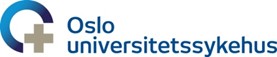 Dokumentasjon av litteratursøk for VBP: Psykose – Akutt  Til søk for VBP utfører vi søk i de basene som er beskrevet nedenfor, dette etter avtale med Sidsel R. Børmark, Leder Klinisk Dokumentasjon Sykepleie (KDS) - DP Løsning Regional EPJ.  Vi søker i et begrenset antall databaser, de fleste er kilder for oppsummert forskning. I databasene som også inneholder enkeltstudier - PubMed/Medline og SveMed+: vi søker først og fremst etter systematiske oversikter og/eller etter artikler publisert i diverse nordiske sykepleietidsskrifter, se kommentar ved disse basene under. VIPS Funksjonsområder (FO)VIPS Funksjonsområder (FO)VIPS Funksjonsområder (FO)VIPS Funksjonsområder (FO)VIPS Funksjonsområder (FO)VIPS Funksjonsområder (FO)1.Kommunikasjon6.Hud/Vev11.Psykososialt2.Kunnskap/Utvikling7.Aktivitet/ADL12.Åndelig/Kulturelt3.Respirasjon/Sirkulasjon8.Søvn/Hvile13.Sikkerhet4.Ernæring/Matinntak9.Smerte/Sanseinntrykk14.Sammensatt status5.Eliminasjon10.Seksualitet/ReproduksjonFODiagnoserICNPResultatmålICNPIntervensjonerICNP11Psykomotorisk uro10025705Redusert psykomotorisk uro10027843Implementere sikkerhetstiltak10036565Inngå avtale om etterlevelse10024349Kontinuerlig nøye observasjon10005093Implementere regime for intervallobservasjon99990019Miljøterapi10050252Administrering av legemiddel10025444Implementere skjermingstiltak1003631511Forstyrret personlig identitet 10001257Positiv personlig identitet10025664Implementere sikkerhetstiltak10036565Kontinuerlig nøye observasjon10005093Miljøterapi1005025211Forstyrret tankegang 10000669Reduksjon av forstyrret tankeprosess10035621Håndtere vrangforestilling10035802Miljøterapi10050252Administrering av legemiddel1002544411Akutt forvirringstilstand 10000449Redusert forvirring 10027098Implementere skjermingstiltak10036315Bedret orienteringsevne10028586Håndtere hallusinasjon10035818Håndtere vrangforestilling10035802Sørge for realitetsorientering10041072Administrering av legemiddel10025444Overvåke medikamentbivirkning10043884Evaluere respons på legemiddel1000718211Kronisk forvirringstilstand10000522Redusert forvirring 10027098Implementere skjermingstiltak10036315Bedret orienteringsevne10028586Håndtere hallusinasjon10035818Håndtere vrangforestilling10035802Sørge for realitetsorientering10041072Administrering av legemiddel10025444Overvåke medikamentbivirkning10043884Evaluere respons på legemiddel1000718211Problem med kognisjon10022321Bedret kognisjon10051540Håndtere hallusinasjon10035818Håndtere vrangforestilling10035802Sørge for realitetsorientering10041072Administrering av legemiddel10025444Overvåke medikamentbivirkning10043884Evaluere respons på legemiddel10007182Forsterke kommunikasjon1005030911Desorientering 10001235Bedret kognisjon10051540Håndtere hallusinasjon10035818Håndtere vrangforestilling10035802Sørge for realitetsorientering10041072Administrering av legemiddel10025444Overvåke medikamentbivirkning10043884Evaluere respons på legemiddel1000718213Risiko for selvmord10015356Redusert selvmordsrisiko10027938Implementere selvmordsforebyggende tiltak10036336Se NVP: Selvmord – risiko for13Selvdestruktiv atferd10027424Ingen selvdestruktiv atferd10029083Fremme aktivitetsterapi (1)10050908Tilrettelegge for egenaktivitet10051187Miljøterapi10050252Fremme evne til sosialisering10050898Undervise om egenkontroll1004699413Risiko for vold10022487Ingen vold 10029168Vurdere risiko for vold10045955Avledning10039232Miljøterapi10050252Implementere sikkerhetstiltak10036565Implementere skjermingstiltak10036315Implementere prosedyre for fysisk tvang1003632713Aggressiv atferd10047087Ingen vold 10029168Vurdere risiko for vold10045955Håndtere aggressiv atferd10035970Avledning10039232Miljøterapi10050252Implementere sikkerhetstiltak1003656511Redsel10000703Redusert redsel10027889Håndtere angst10031711Se NVP: Angst13Rusmiddel-misbruk10022268Ingen rusmiddelmisbruk10029123Vurdere rusmiddelmisbruk10045938Se NVP: Rus - akutt13Abstinenssymptomer10039947Kontroll over abstinenssymptomer10040085Vurdere rusmiddelmisbruk10045938Se NVP: Rus - akutt11Tilbaketrukket atferd10040765I stand til sosialisering10028282Fremme evne til sosialisering10050898Redusert tilbaketrekningsatferd10047459Fremme aktivitetsterapi (1)10050908Tilrettelegge for egenaktivitet10051187Miljøterapi1005025211Problem med mestring10001120Tilfredsstillende mestring10022378Miljøterapi10050252Oppmerksom på symptomer10029467Fremme tilfredsstillende mestring10035936Musikkterapi (1,3)10039170Kunstterapi (1)10039162Tilrettelegge for evne til å kommunisere følelser10026616Oppmuntre til positiv bekreftelse10024377Implementere valideringsterapi (2)10039382Håndtere symptomer10031965Utskrivningsplanlegging10006016Vurdere beredthet til egenhåndtering10046871Vurdere beredthet til utskrivelse1003567811Motstridende holdning til behandling 10023622Tilfredshet med helsehjelp10040881Tilrettelegge for evne til deltagelse i planlegging av helsehjelp10040501Positiv holdning til helsehjelp10022275Koordinere plan for helsehjelp10031027Vurdere beslutningskonflikt	10040691Fremme positive relasjoner1003575911Forstyrret kroppsbilde10001079Positivt kroppsbilde10028564Vurdere selvbilde10027080Støtte positivt kroppsbilde10044531Vurdere kroppsbilde100458918Problem med søvn10027226Tilstrekkelig søvn10024930Fremme søvn10050949Se NVP: Søvnforstyrrelser4Problem med høyt ernæringsinntak10025535Bedret ernæringsstatus10035569Vurdere ernæringsstatus (4)10030660Vekt innenfor normalområdet
10027392VAR: Kartlegging av ernæringsstatusHåndtere ernæringsstatus (4)10036013Overvåke ernæring (4)100360324Problem med lavt næringsinntak10025519Bedret ernæringsstatus10035569Vurdere ernæringsstatus (4)10030660Vekt innenfor normalområdet
10027392VAR: Kartlegging av ernæringsstatusSe NVP: Ernæringssvikt - underernæring7Manglende evne til å ivareta personlig hygiene10000987I stand til å utføre personlig hygiene10028708Vurdere hygienevaner10037909Tilrettelegge for personlig hygiene10051173Hjelp til hygiene10030821Fremme munnhygiene (1)10032483Fremme egenomsorg1002634711Forstyrret familieprosess10000788Positiv pårørendestøtte10045702Støtte pårørende10032844Støtte mestringsprosess hos pårørende10032859Undervise pårørende om sykdom100217192Manglende kunnskap om sykdom10021994Kunnskap om sykdom10023826Undervise om sykdom10024116Undervise pårørende om sykdom10021719Undervise om stresshåndtering10038681Undervise om symptomkontroll10038080Undervise om tiltak mot tilbakefall10038668AVGRENSNING OG FORMÅLAVGRENSNING OG FORMÅL1Overordnede mål for VP: Overordnet mål for VBP psykose er å redusere symptomer og å iverksette tiltak for å gi økt mestring og et selvstendig liv. Målene i planen må tilpasses den enkelte pasients ønsker og behov.I VBP-en er det definert følgende mål:Fravær/reduksjon av symptomerHar mestringsstrategier for å håndtere symptomerGjenopptar/endrer dagliglivets rutiner tilpasset livssituasjonenHva er best mulig sykepleie til pasienter med psykoselidelse?2Hvem gjelder VP for (populasjon, pasient): Ungdom og voksne i, innlagt i sykehus, som har utviklet en psykoselidelse3Navn, tittel og arbeidssted på medlemmer av arbeidsgruppen som har utarbeidet VP-en: 2021: Nytt navn, NVP Psykose, (fra Psykose – akutt) etter ønske fra Helseplattformen arbeidsgruppe spesialist psykiatri. 2019: Overført ICNP i Prosjekt Veiledende behandlingsplan Helse Nord.Tilpasninger til nasjonalt oppsett utført av Annika Brandal, spl. SSHF, innleie HSØ ogSidsel R. Børmark, HSØ.2018 Revisjon OUS HF Maria Løvhaug, spesialsykepleier med master i psykisk helsearbeid, Søndre Oslo DPS.Arne- Henrik Elvehaug, psykiatrisk sykepleier, PUA.Sarah Fusche, sykepleier, PUA.INVOLVERING AV INTERESSENTERINVOLVERING AV INTERESSENTER4Synspunkter og preferanser fra målgruppen som VP-en gjelder for:   Nasjonale retningslinjer og klinisk erfaringMETODISK NØYAKTIGHETMETODISK NØYAKTIGHET5Systematiske metoder ble benyttet for å søke etter kunnskapsgrunnlaget: Bibliotekar på medisinsk bibliotek på OUS har søkt i databaser som The Cochrane Library, Best Practice, Nursing Reference Center, PubMed/Medline og SveMed+: Det er søkt først og fremst etter systematiske oversikter og/eller etter artikler publisert i diverse nordiske tidsskrifter, se vedlegg Dokumentasjon av litteratursøk for VBP. Det er også tatt utgangspunkt i Nasjonal faglig retningslinje for utredning, behandling og oppfølging av personer med psykose lidelser fra Helsedirektoratet, 2013 og NICE guideline for Psychosis and schizophrenia in adults: treatment and management - 2014 og sist revidert og oppdatert i 2017 for ny forskning på feltet. NICE har utarbeidet evidensbaserte anbefalinger til behandling av psykose.6Kriterier for utvelgelse av kunnskapsgrunnlaget er: Mye av grunnlaget ligger i nasjonal faglig retningslinje for utredning, behandling og oppfølging av personer med psykoselidelser hvor anbefalingene bygger på systematisk gjennomgang og kvalitetsvurdering av relevant litteratur samt faglige, erfaringsbaserte og kontekstuelle vurderinger gjort av involverte parter i arbeidet.  Anbefalingene er utarbeidet i henhold til internasjonal standard for faglige retningslinjer, Del 1, s. 12.Valg av sykepleiediagnoser, tiltak og forordninger er valgt i stor grad ut fra erfaringer fra klinisk arbeid og med utgangspunkt i NIC, NANDA og NOC. Dette er 2. revisjon av VBP Psykose.Denne VBP-en er godt utarbeidet fra før og er den som har blitt mest benyttet. Den er også blitt revidert en gang tidligere. Vi har i all hovedsak videreført den planen som forelå, men har foretatt noen endringer:  Vi har valgt å ta med en diagnose fra ICNP: Impulskontroll er ICNP 10035700 primitiv, nedsatt er også i bruk i ICNP, OUS sender inn et ønske til ICNP om egen kode og også diagnose Nedsatt impulskontroll til neste versjon 2019.Vi har tatt med kunst og musikkterapi da det er et prioritert tiltak fra Nasjonal faglig retningslinje for utredning, behandling og oppfølging av personer med psykose lidelser fra Helsedirektoratet, 2013, s. 70. Musikkterapi tas også i bruk i forbindelse med legemiddelfritt behandlingstilbud.Vi har laget nye forordninger på: 1100 Håndtering av ernæring, da det i forrige versjon var linket til en PPS prosedyre som ikke lenger er i DIPS. Disse forordningene er tatt ut fra NIC og bygger på anbefaling fra Nice guidelines, som er kunnskapsbasert og på vår kliniske erfaring. Vi har også lagt til Intervensjon: 4310 Aktivitetsterapi, da dette er en viktig del av behandlingen. Dette er også er et prioritert tiltak fra Nasjonal faglig retningslinje for utredning, behandling og oppfølging av personer med psykoselidelser fra Helsedirektoratet. Dette er og en anbefaling i Nice guidelines. Vi har valgt å ikke videreføre noen intervensjoner: 5000, Relasjonsbygging fordi dette er en naturlig del av mellommenneskelige prosesser og noe vi alltid skal gjøre. Vi har heller ikke videreført: 4410 Felles målsetting, men heller overført forordningene til miljøterapi da disse forordningene også er en naturlig del av miljøterapien. Det er også gjort etter innspill fra en annen arbeidsgruppe. For øvrig har vi gjort om noe på setningsstrukturen og blant annet utelatt ordet «pasienten» som gikk igjen i mange av forordningene. Vi har også utelatt noen forordninger som vi vurderer er selvfølgelig del av den sykepleien vi gir. Vi har også endret på rekkefølgen av intervensjonene for å få oppsettet mer likt de andre VBP-ene. Vi har lagt til noen flere mål for å få litt mer spesifikke mål og som er i hht Nasjonale retningslinjer.7Det fremgår tydelig hvordan anbefalingene henger sammen med kunnskapsgrunnlaget: Det aktuelle kunnskapsgrunnlaget finnes i referanselisten.8Styrker og svakheter ved kunnskapsgrunnlaget:Styrker: Det er tatt utgangspunkt i Nasjonale faglige retningslinjer. De inneholder systematisk utviklede faglige anbefalinger som etablerer en nasjonal standard for utredning, behandling og oppfølging av pasientgrupper, brukergrupper eller diagnosegrupper. Anbefalingene er kunnskapsbaserte. De er ikke rettslig bindende, men normerende og retningsgivende ved å peke på ønskede og anbefalte handlingsvalg. Individuelle vurderinger skal imidlertid alltid gjøres i forbindelse med hvert handlingsvalg.Svakheter: Litteratursøket fra bibliotekar ga mange, og et bredt utvalg med artikler, men på grunn av tidsbegrensing, var det ikke mulig å gå i dybden, og artikler ble blant annet ekskludert på bakgrunn av titler og sammendrag.9VP er blitt vurdert internt/eksternt av relevante fagressurser (tittel, navn, arbeidssted):  2021:Vurdert av arbeidsgruppe psykiatri Helseplattformen, mange kommentarer, dette gjenspeiler at planen trenger oppdatert søk. Kommentarer: "Håndtere vrangforestilling"" - kan misforstås - mål for pasienten eller tiltak for personalet. "Akutt forvirringstilstand"" - hvorfor skille mellom kronisk eller akutt? Behandlingen vil være den samme"Kronisk forvirringstilstand"" - Hvorfor skille mellom kronisk eller akutt? Behandlingen vil være den sammeIntervensjon under ""Problem med kognisjon"" - Savner intervensjon knyttet til kommunikasjon / samhandling ved kognitive utfordringer"Desorientering"" vs ""Forvirring"". Klarer vi å skille begrepene forvirring og desorientering? Ønsker intervensjoner under problem ""Desorientering"" og ""Forvirring"": Samhandling med pårørendeKomparentopplysninger"Selvdestruktiv atferd" - Inngår selvskading her?Ønske om mål knyttet til problem ""Rusmiddelmisbruk""Redusere rusmiddelmisbruk2018:VBP- en er sendt til ressurspersoner i klinikken og KDS-nettverket. Det har vært oppfordret til å gå gjennom VBP-ene lokalt i hver seksjon og at også andre faggrupper ble inkludert i høringen; leger, psykologer, ergoterapeuter, sosionomer.ANSVARANSVAR10Tidsplan og ansvarlige personer for oppdatering av VP-en er: VBP godkjennes for tre år. Den revideres tidligere når det er behov for endringer.Problemstilling  Hvilke sykepleie- og miljøintervensjoner er viktig for pasienter med en schizofrenilidelse som er innlagt på døgnenhet.  Stikkord til problemområder er positive symptomer (hallusinasjoner, vrangforestillinger og feiltolkninger) og negative symptomer (reduksjon, bortfall av normale funksjoner som sosial tilbaketrekning, mangel på initiativ og motivasjon, apati), kognitiv svikt, økt selvmordfare, voldsrisiko, egenomsorg.   Bibliotekar som utførte/veiledet søket: Marie  Kontaktperson/avd. Elisabeth Grytten, UXELYT@ous-hf.no Dato for søk: 7. mai 2015 Oppdatering av søk: 15. januar 2018 Navn VBP Psykose Database/ressurs: Nasjonalt nettverk for fagprosedyrer Søkehistorie: Sett gjennom liste Treff: Psykoedukasjon til akuttpsykiatriske pasienter  http://www.helsebiblioteket.no/fagprosedyrer/ferdige/psykoedukasjon-tilakuttpsykiatriske-pasienter Selvmord – kartlegging og vurdering av selvmordsrisiko http://www.helsebiblioteket.no/fagprosedyrer/ferdige/selvmord-kartlegging-ogvurdering-av-selvmordsrisiko Database/ressurs: VAR HEALTHCARE (tidligere PPS - Praktiske prosedyrer i sykepleietjenesten) Søkehistorie: Dere ser selv i E-håndboka -> Kunnskapskilder > VAR Database/ressurs: Nasjonale retningslinjer fra Helsedirektoratet Søkehistorie: Sett gjennom liste  Treff:Nasjonal faglig retningslinje om bruk av elektrokonvulsiv behandling ‐ ECT – 2017 https://helsedirektoratet.no/retningslinjer/nasjonal-faglig-retningslinje-ombruk-av-elektrokonvulsiv-behandling-ect (Omhandler bl.a fødselspsykose) Psykoselidelser : Nasjonal faglig retningslinje for utredning, behandling og oppfølging av personer med psykoselidelser - 2013 https://helsedirektoratet.no/retningslinjer/nasjonal-faglig-retningslinje-forutredning-behandling-og-oppfolging-av-personer-med-psykoselidelser Rus- og psykiske lidelser : Nasjonal faglig retningslinje for utredning, behandling og oppfølging av personer med samtidig ruslidelse og psykisk lidelser - 2012 https://helsedirektoratet.no/retningslinjer/nasjonal-faglig-retningslinje-forutredning-behandling-og-oppfolging-av-personer-med-samtidig-ruslidelse-ogpsykisk-lidelser Forebygging av selvmord i psykisk helsevern -2008 https://helsedirektoratet.no/retningslinjer/nasjonal-faglig-retningslinje-forforebygging-av-selvmord-i-psykisk-helsevern Nevner disse også: Lokalt psykisk helsearbeid og rusarbeid for voksne - Sammen om mestring – Veileder i lokalt psykisk helsearbeid og rusarbeid for voksne - 2014 https://helsedirektoratet.no/retningslinjer/veileder-i-psykisk-helsearbeid-forvoksne-i-kommunene Schizofreni  Kapittel 43 i: Aktivitetshåndboken - 2009 https://helsedirektoratet.no/Lists/Publikasjoner/Attachments/463/Aktivitetshan dboken-IS-1592.pdf Psykisk helsevern for barn og unge : Psykisk helsevern for barn og unge – Veileder for poliklinikker - 2008 https://helsedirektoratet.no/retningslinjer/psykisk-helsevern-for-barn-og-ungeveileder-for-poliklinikker Psykisk helsearbeid for barn og unge : Veileder i psykisk helsearbeid for barn og unge i kommunene - 2007 https://helsedirektoratet.no/retningslinjer/veileder-i-psykisk-helsearbeid-forbarn-og-unge-i-kommunene Database/kilde Folkehelseinstituttet - rapporter og trykksaker Nasjonalt kunnskapssenter for helsetjenesten – rapporter og notaterSøkehistorie:(Fra 2017 er Kunnskapssentret sine publikasjoner publisert på Folkehelseinstituttet) Psykose, psykotiske, schizofreni m.fl. Avgrenset til “Alle rapporter”TreffFønhus MS, Fretheim A, Johansen M. Medikamentfrie tiltak i psykisk helsevern, Folkehelseinstituttet. Forskningsoversikt 2016 https://www.fhi.no/publ/2016/medikamentfrie-tiltak-i-psykisk-helsevern2/ Kjøllesdal JK, Iversen HH, Danielsen K, Haugum M, Holmboe O. Pasienters erfaringer med døgnopphold innen psykisk helsevern 2016 (PasOpp-rapport), Folkehelseinstituttet. PasOpp-rapport Oktober 2017. https://www.fhi.no/publ/2017/pasienters-erfaringer-med-dognoppholdinnen-psykisk-helsevern-2016/ Dahm KT, Holte, HH, Dalsbø TK, Straumann GH, Reinar LM. Effekt av fysisk aktivitet uten bruk av antipsykotika sammenlignet med fysisk aktivitet og antipsykotika for pasienter med aktiv psykose: en systematisk oversikt, Folkehelseinstituttet. Forskningsoversikt 08-2017 https://www.fhi.no/publ/2017/effekt-av-fysisk-aktivitet-uten-bruk-avantipsykotika-sammenlignet-med-fysi/ Holte HH, Austvoll-Dahlgren A, Straumann GH. Psykososial behandling med eller uten bruk av antipsykotika for pasienter med aktiv psykose, en systematisk oversikt, Folkehelseinstituttet. Forskningsoversikt 08.2017. https://www.fhi.no/publ/2017/psykososial-behandling-med-eller-uten-brukav-antipsykotika-for-pasienter-m/ Fretheim A, Underland V. Begrenset dokumentasjon for systemisk terapi ved psykiske lidelser, Folkehelseinstituttet. Forskningsoversikt 01 2017 https://www.fhi.no/publ/2017/begrenset-dokumentasjon-for-systemiskterapi-ved-psykiske-lidelser/ Meneses JF, Nguyen L, Berg RC. Forskning om effekt av rusbehandling for unge som har rusproblemer eller samtidig rusproblem og psykiske plager/psykisk lidelse, Folkehelseinstituttet. Forskningsoversikt November 2016 https://www.fhi.no/publ/2016/forskning-om-effekt-av-rusbehandling-forunge-som-har-rusproblemer-eller-sa/ Smith ORF, Alves DE, Knapstad M. Rask psykisk helsehjelp: Evaluering av de første 12 pilotene i Norge, Folkehelseinstituttet. Rapport Oktober 2016. https://www.fhi.no/publ/2016/rask-psykisk-helsehjelp-evaluering-av-deforste-12-pilotene-i-norge/ Major EF, Dalgard OS, Mathisen KS, Nord E, Ose S, Rognerud M, Aarø LE. Bedre føre var - Psykisk helse: Helsefremmende og forebyggende tiltak og anbefalinger, Folkehelseinstituttet. Rapport 2011:1.https://www.fhi.no/publ/2011/bedre-fore-var---psykisk-helse-hels/ +  én prosjektbeskrivelse: Effekt av trening for personer med alvorlige psykiske lidelser  https://www.fhi.no/prosjekter/effekt-av-trening-for-personer-med-alvorligepsykiske-lidelser/ Publikasjoner som kom med på søket i 2014, men som ligger her med oppdaterte lenker: Austvoll-Dahlgren A, Forsetlund L, Munthe-Kaas HM, Kirkehei I. Effekter av støtte og oppfølging for personer med alvorlig psykisk lidelse - Forskningsoversikt 2012 https://www.fhi.no/publ/2012/effekter-av-stotte-og-oppfolging-for-personermed-alvorlig-psykisk-lidelse/ Krogstad U, Saastad E, Enger Ø, Kolseth A, Hafstad E, Flesland, Ø. Meldinger om vold og aggresjon i spesialisthelsetjenesten – et pasientsikkerhetsperspektiv – 2015 https://www.fhi.no/publ/2015/meldinger-om-vold-og-aggresjon-ispesialisthelsetjenesten--et-pasientsikker/ Dahm KT, Leiknes KA, Husum TL, Kirkehei I, Hofmann B, MyrhaugHT, Brurberg KG, Dalsbø, TK, Reinar LM. Effekt av tiltak for å redusere tvangsbruk i psykisk helsevern for voksne - Forskningsoversikt 2012. https://www.fhi.no/publ/2012/effekt-av-tiltak-for-a-redusere-tvangsbruk-ipsykisk-helsevern-for-voksne/ Steiro AK, Dalsbø TK, Harboe I, Smedslund G. Psykososial behandling av ikkeaffektive psykoser - 2010 https://www.fhi.no/publ/2010/psykososial-behandling-av-ikke-affektivepsykoser/ Dalsbø TK, Hammerstrøm KT, Smedslund G. Psykoterapeutisk behandling av personer med samtidig rus- og voldsproblematikk – 2010 https://www.fhi.no/publ/2010/psykoterapeutisk-behandling-av-personermed-samtidig-rus--og-voldsproblemat/ Database/ressurs: Helsebibliotekets retningslinjebase Søkehistorie: Sett gjennom emnegruppe Psykisk helse - Schizofreni og psykose Treff: Psykotiske lidelser (Psykoser) Kapittel T5.4 i Norsk legemiddelhåndbok - 2015 http://legemiddelhandboka.no/Terapi/8371 Norsk barne- og ungdomspsykiatrisk forening/ Jo Erik Brøyn og Anne M. Myhre Schizofreni og schizofreniliknende tilstander i barne- og ungdomsalder Kapittel i Faglig veileder for barne- og ungdomspsykiatri – 2016 http://legeforeningen.no/Fagmed/Norsk-barne--og-ungdomspsykiatriskforening/Faglig-veileder-for-barne-og-ungdomsspsykiatri/Del-2/f-20-29schizofreni-og-schizofreniliknende-tilstander-i-barne-og-ungdomsalder/ For retningslinjer utgitt av Helsedirektoratet, Socialstyrelsen og NICE Guidance, se trefflistene til disse basene.  Database/ressurs: NICE Guidance (UK) Søkehistorie og treff:Conditions and diseases > Mental health and behavioural conditions > Psychosis and schizophrenia Everything NICE has produced on the topic of psychosis and schizophrenia Fra lenken over finner dere bl.a: Pathways med flytskjemaer: Coexisting severe mental illness and substance misuse: assessment and management in healthcare settings  Coexisting severe mental illness and substance misuse: community health and social care services  Psychosis and schizophrenia  Guidelines og Quality Standards, nevner noen her: Psychosis and schizophrenia in children and young people: Recognition and management - Last updated: October 2016 http://www.nice.org.uk/guidance/cg155 Coexisting severe mental illness and substance misuse: community health and social care services NICE guideline [NG58] Published date: November 2016  https://www.nice.org.uk/guidance/ng58 Bipolar disorder, psychosis and schizophrenia in children and young people Quality standard [QS102] Published date: October 2015  https://www.nice.org.uk/guidance/qs102 Psychosis and schizophrenia in adults Quality standard [QS80] Published date: February 2015  https://www.nice.org.uk/guidance/qs80 Psychosis and schizophrenia in adults: treatment and management - 2014 http://www.nice.org.uk/guidance/cg178 Psychosis with coexisting substance misuse: Assessment and management in adults and young people - 2011 http://guidance.nice.org.uk/CG120/Guidance Database/ressurs: Socialstyrelsen (Sve) - Nationella riktlinjer  Søkehistorie: Sett gjennom liste  Treff: Nationella riktlinjer för vård och stöd vid schizofreni och schizofreniliknande tillstånd – Stöd för styrning och ledning – Remissversion – 2017 http://www.socialstyrelsen.se/publikationer2017/2017-10-34 Ntionella riktlinjer – lägesbeskrivning 2016 – Antipsykotisk läkemedelsbehandling vid schizofreni och schizofreniliknande tillstånd – 2016 http://www.socialstyrelsen.se/publikationer2016/2016-6-7 Database/ressurs: Sundhedsstyrelsen - Nationale Kliniske Retningslinjer – udgivelser (DK) Søkehistorie: Sett gjennom utgivelser Treff: National klinisk retningslinje for behandling af patienter med skizofreni og komplekse behandlingsforløb - 2015 https://www.sst.dk/da/udgivelser/2015/nkr-skizofreni Database/ressurs: Dansk Center for Kliniske Retningslinjer  Søkehistorie: Sett gjennom Godkente retningslinjer Treff:  Klinisk retningslinje om forudsigelse af aggression og vold, inden for kort tid, hos voksne over 18 år indlagt på psykiatrisk sygehus - 2014 http://www.kliniskeretningslinjer.dk/retningslinjer/godkendteretningslinjer/psykosociale-forhold/kr-tvang-assessment.aspx Database/ressu rs: Nursing Reference Center  Søkehistorie: Advanced > Title:  psychotic* OR psychosis OR schizo* Avgrenset til Quick Lessons, Evidence Based Care Sheets, Skills og Patient Handouts  For å få fulltekstlenkene til å virke: det kan være nødvendig å kopiere og lime inn lenkene inn i nettleserens adressefelt (URL-feltet), istedet for bare å klikke på dem.  Treff:Quick Lessons Schizophrenia: an Overview By: March P, Schub T, Pravikoff D, CINAHL Nursing Guide, June 17, 2016 http://search.ebscohost.com/login.aspx?direct=true&db=nup&AN=T701727&site =nup-live&scope=site Andre titler er: Attenuated Psychosis Syndrome Schizophrenia in Childhood Schizotypal Personality Disorder Shared Psychotic Disorder Schizophrenia: Residual Type Schizophrenia with Paranoia  Schizophrenia: Catatonic Type  Schizophrenia with Disorganized Behavior Postpartum Psychosis  Evidence Based Care Sheets Schizophrenia: Electroconvulsive Therapy By: Beddoe AE, Pravikoff D, CINAHL Nursing Guide, September 23, 2016 http://search.ebscohost.com/login.aspx?direct=true&db=nup&AN=T704240&site =nup-live&scope=site Case Management: the Patient with Schizophrenia By: Mennella H, Heering H, Pravikoff D, CINAHL Nursing Guide, February 24, 2017 http://search.ebscohost.com/login.aspx?direct=true&db=nup&AN=T708329&site =nup-live&scope=site Music Therapy and Schizophrenia By: Kornusky J, Pravikoff D, CINAHL Nursing Guide, February 24, 2017 http://search.ebscohost.com/login.aspx?direct=true&db=nup&AN=T702758&site =nup-live&scope=site Schizophrenia: Dietary Considerations By: Marcel C, Pravikoff D, CINAHL Nursing Guide, January 27, 2017 http://search.ebscohost.com/login.aspx?direct=true&db=nup&AN=T904084&site =nup-live&scope=site Substance Abuse and Schizophrenia By: Uribe LM, March P, Pravikoff D, CINAHL Nursing Guide, May 6, 2016 http://search.ebscohost.com/login.aspx?direct=true&db=nup&AN=T701507&site =nup-live&scope=site Andre titler er: Schizoaffective Disorder Schizophrenia and Cigarette Smoking Skills Parent Teaching: Teaching Parents about Schizophrenia in Children By: Engelke Z, Caple C, Pravikoff D, CINAHL Nursing Guide, October 13, 2017 http://search.ebscohost.com/login.aspx?direct=true&db=nup&AN=T706926&site =nup-live&scope=site Patient and Family Education: Teaching the Patient with Schizophrenia By: Engelke Z, Pravikoff D, CINAHL Nursing Guide, February 10, 2017 http://search.ebscohost.com/login.aspx?direct=true&db=nup&AN=T705954&site =nup-live&scope=site Annen tittel er: Chinese Patients: Providing Culturally Competent Care to Patients with Schizophrenia  Patient HandoutsDischarge Instructions for Schizophrenia By: McCoy K, Preda A, Health Library: Evidence-Based Information, February 1, 2015 http://search.ebscohost.com/login.aspx?direct=true&db=nup&AN=2010225117& site=nup-live&scope=site Discharge Instructions for Psychosis By: Kassir K, Health Library: Evidence-Based Information, September 1, 2015 http://search.ebscohost.com/login.aspx?direct=true&db=nup&AN=2012510945& site=nup-live&scope=site Discharge Instructions for Post-schizophrenic Depression By: Preda A, Health Library: Evidence-Based Information, June 1, 2016 http://search.ebscohost.com/login.aspx?direct=true&db=nup&AN=2013214030& site=nup-live&scope=site Discharge Instructions for Schizoaffective Disorder By: Jones P, Woods M, Health Library: Evidence-Based Information, September 1, 2015 http://search.ebscohost.com/login.aspx?direct=true&db=nup&AN=2012696113& site=nup-live&scope=site Schizophrenia By: Riley J, Health Library: Evidence-Based Information, February 1, 2016 http://search.ebscohost.com/login.aspx?direct=true&db=nup&AN=2009866417& site=nup-live&scope=site Psychosis By: Preda A, Health Library: Evidence-Based Information, August 1, 2015 http://search.ebscohost.com/login.aspx?direct=true&db=nup&AN=2012696096& site=nup-live&scope=site Database/ressurs: UpToDate Søkehistorie: Contents – Psychiatry – Psychotic disorders + søkt separat på psychosis, psychotic, schizophrenia Treff:Samleside for kliniske oppslag under «Psychotic disorders»: http://www.uptodate.com/contents/table-of-contents/psychiatry/psychoticdisorders Fra lenken over finner du bl.a disse: Psychosocial interventions for schizophrenia http://www.uptodate.com/contents/15774 Clinical manifestations, differential diagnosis, and initial management of psychosis in adults http://www.uptodate.com/contents/17193 Assessment and management of the acutely agitated or violent adult http://www.uptodate.com/contents/291 Database/ressurs: Best Practice Søkehistorie: Show Conditions: Psychosis, Schizophrenia Treff:  Schizophrenia http://bestpractice.bmj.com/best-practice/monograph/406.html Assessment of psychosis http://bestpractice.bmj.com/best-practice/monograph/1066.htmlDatabase/ressurs:The Cochrane Library   (kun søkt I delbasen Cochrane Reviews)Søkehistorie: psychosis or psychoses or antipsychos* or schizop* or psychotic: ti,ab,kw Har utelatt de som bare omhandler medikamentell behandling Avgrenset videre til 2013-2018 SO: Cochrane Database of Systematic Reviews YR: 2014 http://onlinelibrary.wiley.com/doi/10.1002/14651858.CD008298.pub3/abstract TI: Collaborative care approaches for people with severe mental illness SO: Cochrane Database of Systematic Reviews YR: 2013 http://onlinelibrary.wiley.com/doi/10.1002/14651858.CD009531.pub2/abstract TI: Dance therapy for schizophrenia SO: Cochrane Database of Systematic Reviews YR: 2013 http://onlinelibrary.wiley.com/doi/10.1002/14651858.CD006868.pub3/abstract TI: Psychosocial interventions for people with both severe mental illness and substance misuse SO: Cochrane Database of Systematic Reviews YR: 2013 http://onlinelibrary.wiley.com/doi/10.1002/14651858.CD001088.pub3/abstract TI: Supported employment for adults with severe mental illness SO: Cochrane Database of Systematic Reviews YR: 2013 http://onlinelibrary.wiley.com/doi/10.1002/14651858.CD008297.pub2/abstract TI: Nidotherapy for people with schizophrenia SO: Cochrane Database of Systematic Reviews YR: 2013 http://onlinelibrary.wiley.com/doi/10.1002/14651858.CD009929.pub2/abstract TI: Training to recognise the early signs of recurrence in schizophrenia SO: Cochrane Database of Systematic Reviews YR: 2013 http://onlinelibrary.wiley.com/doi/10.1002/14651858.CD005147.pub2/abstract TI: Interventions for smoking cessation and reduction in individuals with schizophrenia SO: Cochrane Database of Systematic Reviews YR: 2013 http://onlinelibrary.wiley.com/doi/10.1002/14651858.CD007253.pub3/abstract Her er noen protokoller (ikke ferdige): Avgrenset til 2015 - . TI: Cognitive remediation therapy plus standard care versus standard care for people with schizophrenia SO: Cochrane Database of Systematic Reviews YR: 2017 http://onlinelibrary.wiley.com/doi/10.1002/14651858.CD012865/abstractTI: Video games for schizophrenia SO: Cochrane Database of Systematic Reviews YR: 2017 http://onlinelibrary.wiley.com/doi/10.1002/14651858.CD012844/abstract TI: Yoga as part of a package of care versus non-standard care for schizophrenia SO: Cochrane Database of Systematic Reviews YR: 2017 http://onlinelibrary.wiley.com/doi/10.1002/14651858.CD012807/abstract TI: Magnetic seizure therapy for people with schizophrenia SO: Cochrane Database of Systematic Reviews YR: 2017 http://onlinelibrary.wiley.com/doi/10.1002/14651858.CD012697/abstract TI: Risk assessment for aggressive behaviour in schizophrenia SO: Cochrane Database of Systematic Reviews YR: 2016 http://onlinelibrary.wiley.com/doi/10.1002/14651858.CD012397/abstract TI: Occupational therapy delivered by specialists versus non-specialists for people with schizophrenia SO: Cochrane Database of Systematic Reviews YR: 2016 http://onlinelibrary.wiley.com/doi/10.1002/14651858.CD012398/abstract TI: Open Dialogue for psychosis or severe mental illness SO: Cochrane Database of Systematic Reviews YR: 2016 http://onlinelibrary.wiley.com/doi/10.1002/14651858.CD012384/abstract TI: De-escalation techniques for managing aggression SO: Cochrane Database of Systematic Reviews YR: 2016 http://onlinelibrary.wiley.com/doi/10.1002/14651858.CD012034/abstract TI: Unilateral electroconvulsive therapy versus bilateral electroconvulsive therapy for schizophrenia SO: Cochrane Database of Systematic Reviews YR: 2015 http://onlinelibrary.wiley.com/doi/10.1002/14651858.CD011933/abstract TI: Electroconvulsive therapy for treatment-resistant schizophrenia SO: Cochrane Database of Systematic Reviews YR: 2015 http://onlinelibrary.wiley.com/doi/10.1002/14651858.CD011847/abstract TI: Schedule for Affective Disorders and Schizophrenia for School-Age Children (KSADS) for diagnosing schizophrenia in children and adolescents with psychotic symptoms SO: Cochrane Database of Systematic Reviews YR: 2015 http://onlinelibrary.wiley.com/doi/10.1002/14651858.CD011733/abstract TI: Acceptance and Commitment Therapy for schizophrenia and related disorders SO: Cochrane Database of Systematic Reviews YR: 2015 http://onlinelibrary.wiley.com/doi/10.1002/14651858.CD011734/abstract TI: Self-help and guided self-help interventions for schizophrenia and related disorders SO: Cochrane Database of Systematic Reviews YR: 2015 http://onlinelibrary.wiley.com/doi/10.1002/14651858.CD011698/abstract TI: Psychosocial interventions for cannabis abuse and/or dependence among persons with co-occurring cannabis use and psychotic disorders SO: Cochrane Database of Systematic Reviews YR: 2015 http://onlinelibrary.wiley.com/doi/10.1002/14651858.CD011488/abstract TI: Tai chi for schizophrenia SO: Cochrane Database of Systematic Reviews YR: 2015 http://onlinelibrary.wiley.com/doi/10.1002/14651858.CD011473/abstract Database/ressurs: PubMed Søkehistorie og treff.  Søkeresultatet nedenfor er avgrenset med PubMeds filter for mulige systematiske oversikter (Systematic[sb]), og til retningslinjer.  Siste 3 år. Kombinasjon av standardiserte emneord  og ord i titler. Brukt PubMeds fokusfunksjon på mange av emnene (Majr= Mesh Major Topic). Søk med emneordene inkluderer søk på et stort antall mer spesifikke emneord (hvis det da ikke står «noExp»). Milieu Therapy er f.eks en av mange emner under "Behavioral Disciplines and Activities". 279 artikler: ("Schizophrenia Spectrum and Other Psychotic Disorders"[Majr:NoExp] OR "Psychotic Disorders"[Majr] OR "Schizophrenia"[Majr] OR schizophrenia[ti] OR schizophrenia[ti] OR psychosis[ti] OR psychoses[ti] OR psychotic[ti]) AND ("Psychotic Disorders/therapy"[Majr:noexp] OR "Schizophrenia/therapy"[Majr:noexp] OR "Health Care Facilities, Manpower, and Services"[Majr] OR "Behavioral Disciplines and Activities"[Majr] OR nurs*[ti] OR milieu[ti] OR environment*[ti] OR socioenvironment*[ti] OR psychosocial[ti] OR therapy[title] OR therapies[title] OR intervention*[title]) AND  (systematic[sb] OR Guideline[ptyp] OR Guidelines as topic[mesh]) AND (Danish[lang] OR English[lang] OR Norwegian[lang] OR Swedish[lang]) AND "last 3 years"[PDat]  Gjenfinner 279 artikler pr. 15 januar. Disse kan dere se ved å kopiere og lime inn hele søkestrategien inn i søkeboksen til PubMed:   https://www.ncbi.nlm.nih.gov/pubmed?otool=inouolib Det tidligere søket i 2015: (("Schizophrenia and Disorders with Psychotic Features"[Majr] OR schizoprenia[ti] OR schizophrenic[ti] OR psychosis[ti] OR psychoses[ti] OR psychotic[ti]))  Denne søkestrengen er videre avgrenset med diverse andre kombinasjoner. …. Her er noen artikler (79) plukket mer eller mindre tilfeldig ut fra disse søkene: 79 articles in PubMed Database/ressurs: SveMed+ Søkehistorie:  exp: "Schizophrenia" OR exp: "Psychotic Disorders" Avgrenset til 2015 - . Avgrenset til norsk, svensk, dansk språk Treff:Har plukket ut disse fra et større treff: Selvmord, psykisk helsevern og tverrfaglig spesialisert rusbehandling i Agder 2004 –13  Haaland, Vegard Öksendal; Björkholt, Marianne; Freuchen, Anne; Ness, Ewa; Walby, Fredrik A Tidsskrift for Den Norske Laegeforening 2017;137(18)1420-5   http://tidsskriftet.no/2017/10/originalartikkel/selvmord-psykisk-helsevern-ogtverrfaglig-spesialisert-rusbehandling-i Diagnose psykose – den problematiske linken mellom kunnskapsgrunnlag og retningslinjer for behandling  Baklien, Börge; Aksnes, Gyri; Granerud, Arild; Hals, Elisabeth; Rölsåsen, Unni; Kogstad, Ragnfrid Tidsskrift for Psykisk Helsearbeid 2017;14(1)66-72 https://www.idunn.no/tph/2017/01/diagnose_psykose_den_problematiske_li nken_mellom_kunnskap Hvordan ungdom som står i fare for å utvikle psykose og som har deltatt i psykoedukativ familiebehandling opplever mestring i skole og sosial fungering Sviland, Åse Karin; Johannessen, Jan Olav; Joa, Onge Nordisk Sygeplejeforskning 2017;7(1)35-47  https://www.idunn.no/nsf/2017/01/hvordan_ungdom_som_staar_i_fare_for_ aautviklepsykose_og_som_ Effekten av komplementaer ytre regulering (KYR) på tvangstiltak Hammer, Jan; Fosse, Roar; Lyngstad, Åse; Möller, Paul; Heggdal, Didrik Tidsskrift for Norsk Psykologforening 2016;53(7)518-29   http://www.psykologtidsskriftet.no/index.php?seks_id=465591&a=3 Psykose og vold: Forskning med relevans for utredning av tilregnelighet Björkly, Stål; Gröndahl, Pål Tidsskrift for Norsk Psykologforening 2016;53(3)212-9   http://www.psykologtidsskriftet.no/index.php?seks_id=459524&a=3 Schizofreni er en nevrokognitiv forstyrrelse  Ruud, Björn Rishovd Tidsskrift for Norsk Psykologforening 2015;52(4)322-33  http://www.psykologtidsskriftet.no/index.php?seks_id=440109&a=3 Differensialdiagnostiske vurderinger ved schizofreni og komplekse dissosiative lidelser  Berg, Akiah Ottesen; Baekkelund, Harald Tidsskrift for Norsk Psykologforening 2015;52(3)247-54  http://www.psykologtidsskriftet.no/index.php?seks_id=438751&a=3 Psykoedukative flerfamiliegrupper anbefales i nye nasjonale retningslinjer for behandling av psykoselidelser: Hvilke erfaringer har deltakerne?  Norheim, Irene; Nilsen, Liv; Biong, Stian Tidsskrift for Norsk Psykologforening 2015;52(3)198-206   http://www.psykologtidsskriftet.no/index.php?seks_id=437522&a=3 Delaktighet grunden för en lyckad behandling av psykossjukdomar  Flyckt, Lena; Msghina, Mussie Läkartidningen 2015;112(42)1847-51  http://www.lakartidningen.se/Klinik-och-vetenskap/Kliniskoversikt/2015/10/Delaktighet-grunden-for-en-lyckad-behandling-avpsykossjukdomar/ Hva mener mennesker med en schizofrenidiagnose er viktig for å komme i arbeid?  Lippestad, Jan-Wilhelm; Steihaug, Sissel Tidsskrift for Psykisk Helsearbeid 2015;12(3)217-28  https://www.idunn.no/tph/2015/03/hva_mener_mennesker_med_en_schizofr enidiagnose_er_viktig_fo Bruk av spesifikke rusmidler gir ökt risiko for voldsutövelse hos menn med alvorlige psykiske lidelser  Bachmann, Kristian; Fosse, Roar; Björkly, StåleSykepleien Forskning 2015;10(2)116-23  https://sykepleien.no/forskning/2015/05/bruk-av-spesifikke-rusmidler-gir-oktrisiko-voldsutovelse-hos-menn-med-alvorlige + en engelsk: Brief acceptance and commitment therapy for psychotic inpatients: A randomized controlled feasibility trial in Sweden  Tyrberg, Mårten J.; Carlbring, Per; Lundgren, Tobias Nordic Psychology 2017;69(2)110-25  http://www.tandfonline.com/doi/full/10.1080/19012276.2016.1198271 Tidligere søk i 2015: Epistemologi og psykiatriske diagnoser: nödvendigheten av en fenomenologisk forståelse av psykotisk bevissthet http://www.psykologtidsskriftet.no/index.php?seks_id=428065&a=3 Patientinddragelse af psykotisk patient, som tvangsmedicineres under indlaeggelse http://www.idunn.no/klinisk_sygepleje/2015/01/patientinddragelse_af_psykot isk_patient_som_tvangsmedicine Bedre behandling til pasienter med alvorlig psykoselidelse http://www.psykologtidsskriftet.no/index.php?seks_id=419569&a=3 Omsorg under tvang - En narrativ studie av pasienters fortellinger om tvang og psykisk helsevern http://www.idunn.no/tph/2014/02/omsorg_under_tvang__en_narrativ_studie_av_pasienters_forte Psykoseforståelse: et kritisk blikk på tvillingstudier http://www.psykologtidsskriftet.no/index.php?seks_id=363423&a=2 Barndomstraumer og psykoser: en integrert forståelsesmodell http://www.psykologtidsskriftet.no/index.php?seks_id=323856&a=2 It’s the Little Things that Count: Rebuilding a sense of self in schizophrenia Tidsskrift for Psykisk Helsearbeid 2013;10(3)258-63 Psykose hos unge: Gjenkjenning og behandling http://www.psykologtidsskriftet.no/index.php?seks_id=263414&a=2 En 13 års oppfölgingsstudie av kognitiv funksjon hos ungdommer med ADHD eller schizofreni http://www.psykologtidsskriftet.no/index.php?seks_id=218879&a=2 Betydningen av arbeid for personer med schizofrenihttp://www.psykologtidsskriftet.no/index.php?seks_id=148555&a=2 På vei til et liv det går an å leve - om basal eksponeringsterapi (BET) http://www.psykologtidsskriftet.no/index.php?seks_id=139382&a=2 Sammen om gode overganger. Samarbeid mellom kommunene og spesialisthelsetjenesten i psykisk helsevern Tidsskrift for Psykisk Helsearbeid 2011;8(3)206-17 Livshistorier og förstegangspsykose - en klinisk metode for systematisk narrativt arbeid: hvordan vurderer pasienten nytten av kronologisk livslöpsdiagram (KLD) i utredning av förstegangspsykose? http://dx.doi.org/10.1177/010740831003000203 Psykoedukative flerfamiliegrupper for personer med ulik psykoseproblematikk http://www.artikel.nu/Bob/GetBob.aspx?bobID=3104 Erfaringar med brukarstyrt innlegging ved psykosepost - ein kvalitativ evalueringsstudie http://www.artikel.nu/Bob/GetBob.aspx?bobID=3084 Health improving measures for patients suffering from psychosis. Development of treatment methods and an intervention program http://www.artikel.nu/Bob/GetBob.aspx?bobID=3046 Observing communication skills in staff interacting with adults suffering from intellectual disability, autism and schizophrenia http://www.artikel.nu/Bob/GetBob.aspx?bobID=2922 Att dra sig tillbaka från omgivningen. En ond cirkel vid svår psykisk ohälsa http://www.artikel.nu/Bob/GetBob.aspx?bobID=1367 Et fristed - pasienters opplevelse av miljöet på et distriktspsykiatrisk senter http://www.artikel.nu/Bob/GetBob.aspx?bobID=1275 Et möte mellom to virkeligheter. - Hvordan erfarer den psykiatriske sykepleier å skape en hjelpende relasjon med det psykotiske mennesket? Vård i Norden 2004;24(2)4-9PICO-skjema nr: 2 VBP: Psykose PICO-skjema nr: 2 VBP: Psykose PICO-skjema nr: 2 VBP: Psykose PICO-skjema nr: 2 VBP: Psykose PICO-skjema nr: 2 VBP: Psykose PICO-skjema nr: 2 VBP: Psykose PICO-skjema nr: 2 VBP: Psykose Problemstilling formuleres som et presist spørsmål. Spørsmålet skal bestå av følgende deler: Problemstilling formuleres som et presist spørsmål. Spørsmålet skal bestå av følgende deler: Problemstilling formuleres som et presist spørsmål. Spørsmålet skal bestå av følgende deler: Problemstilling formuleres som et presist spørsmål. Spørsmålet skal bestå av følgende deler: Problemstilling formuleres som et presist spørsmål. Spørsmålet skal bestå av følgende deler: Problemstilling formuleres som et presist spørsmål. Spørsmålet skal bestå av følgende deler: Problemstilling formuleres som et presist spørsmål. Spørsmålet skal bestå av følgende deler: Patient/problemHvilke pasienter/tilstand/sykdom dreier det seg om?Lidelser i schizofrenispekteret og andre ikke affektive psykoserIkke bipolarePatient/problemHvilke pasienter/tilstand/sykdom dreier det seg om?Lidelser i schizofrenispekteret og andre ikke affektive psykoserIkke bipolareInterventionHvilken intervensjon/eksposisjon dreier det seg om?SykepleiemiljøterapiInterventionHvilken intervensjon/eksposisjon dreier det seg om?SykepleiemiljøterapiComparisonHva sammenlignes intervensjonen med?Best practiceComparisonHva sammenlignes intervensjonen med?Best practiceOutcomeHvilke resultat/effekt er av interesse?Fullstendig spørsmål: Hvilke sykepleie- og miljøintervensjoner er viktig for pasienter med en schizofrenilidelse som er innlagt på døgnenhet. Stikkord til problemområder er positive symptomer (hallusinasjoner, vrangforestillinger og feiltolkninger) og negative symptomer (reduksjon, bortfall av normale funksjoner som sosial tilbaketrekning, mangel på initiativ og motivasjon, apati), kognitiv svikt, økt selvmordfare, voldsrisiko, egenomsorg.  Fullstendig spørsmål: Hvilke sykepleie- og miljøintervensjoner er viktig for pasienter med en schizofrenilidelse som er innlagt på døgnenhet. Stikkord til problemområder er positive symptomer (hallusinasjoner, vrangforestillinger og feiltolkninger) og negative symptomer (reduksjon, bortfall av normale funksjoner som sosial tilbaketrekning, mangel på initiativ og motivasjon, apati), kognitiv svikt, økt selvmordfare, voldsrisiko, egenomsorg.  Fullstendig spørsmål: Hvilke sykepleie- og miljøintervensjoner er viktig for pasienter med en schizofrenilidelse som er innlagt på døgnenhet. Stikkord til problemområder er positive symptomer (hallusinasjoner, vrangforestillinger og feiltolkninger) og negative symptomer (reduksjon, bortfall av normale funksjoner som sosial tilbaketrekning, mangel på initiativ og motivasjon, apati), kognitiv svikt, økt selvmordfare, voldsrisiko, egenomsorg.  Fullstendig spørsmål: Hvilke sykepleie- og miljøintervensjoner er viktig for pasienter med en schizofrenilidelse som er innlagt på døgnenhet. Stikkord til problemområder er positive symptomer (hallusinasjoner, vrangforestillinger og feiltolkninger) og negative symptomer (reduksjon, bortfall av normale funksjoner som sosial tilbaketrekning, mangel på initiativ og motivasjon, apati), kognitiv svikt, økt selvmordfare, voldsrisiko, egenomsorg.  Fullstendig spørsmål: Hvilke sykepleie- og miljøintervensjoner er viktig for pasienter med en schizofrenilidelse som er innlagt på døgnenhet. Stikkord til problemområder er positive symptomer (hallusinasjoner, vrangforestillinger og feiltolkninger) og negative symptomer (reduksjon, bortfall av normale funksjoner som sosial tilbaketrekning, mangel på initiativ og motivasjon, apati), kognitiv svikt, økt selvmordfare, voldsrisiko, egenomsorg.  Fullstendig spørsmål: Hvilke sykepleie- og miljøintervensjoner er viktig for pasienter med en schizofrenilidelse som er innlagt på døgnenhet. Stikkord til problemområder er positive symptomer (hallusinasjoner, vrangforestillinger og feiltolkninger) og negative symptomer (reduksjon, bortfall av normale funksjoner som sosial tilbaketrekning, mangel på initiativ og motivasjon, apati), kognitiv svikt, økt selvmordfare, voldsrisiko, egenomsorg.  Fullstendig spørsmål: Hvilke sykepleie- og miljøintervensjoner er viktig for pasienter med en schizofrenilidelse som er innlagt på døgnenhet. Stikkord til problemområder er positive symptomer (hallusinasjoner, vrangforestillinger og feiltolkninger) og negative symptomer (reduksjon, bortfall av normale funksjoner som sosial tilbaketrekning, mangel på initiativ og motivasjon, apati), kognitiv svikt, økt selvmordfare, voldsrisiko, egenomsorg.  Hva slags type spørsmål er dette? Hva slags type spørsmål er dette? Hva slags type spørsmål er dette? Hva slags type spørsmål er dette? Hva slags type spørsmål er dette? Er det aktuelt med søk i Lovdata etter relevante lover og forskrifter?JaNeiEr det aktuelt med søk i Lovdata etter relevante lover og forskrifter?JaNeiDiagnosePrognoseEtiologi Effekt av tiltakEtiologi Effekt av tiltakErfaringerErfaringerEr det aktuelt med søk i Lovdata etter relevante lover og forskrifter?JaNeiEr det aktuelt med søk i Lovdata etter relevante lover og forskrifter?JaNeiHvilke søkeord er aktuelle for å dekke problemstillingen?Bruk engelske ord, og pass på å få med alle synonymer. Del opp søkeordene etter hva som gjelder/beskriver pasienten, intervensjonen/eksposisjonen, sammenligningen og utfallet.Hvilke søkeord er aktuelle for å dekke problemstillingen?Bruk engelske ord, og pass på å få med alle synonymer. Del opp søkeordene etter hva som gjelder/beskriver pasienten, intervensjonen/eksposisjonen, sammenligningen og utfallet.Hvilke søkeord er aktuelle for å dekke problemstillingen?Bruk engelske ord, og pass på å få med alle synonymer. Del opp søkeordene etter hva som gjelder/beskriver pasienten, intervensjonen/eksposisjonen, sammenligningen og utfallet.Hvilke søkeord er aktuelle for å dekke problemstillingen?Bruk engelske ord, og pass på å få med alle synonymer. Del opp søkeordene etter hva som gjelder/beskriver pasienten, intervensjonen/eksposisjonen, sammenligningen og utfallet.Hvilke søkeord er aktuelle for å dekke problemstillingen?Bruk engelske ord, og pass på å få med alle synonymer. Del opp søkeordene etter hva som gjelder/beskriver pasienten, intervensjonen/eksposisjonen, sammenligningen og utfallet.Hvilke søkeord er aktuelle for å dekke problemstillingen?Bruk engelske ord, og pass på å få med alle synonymer. Del opp søkeordene etter hva som gjelder/beskriver pasienten, intervensjonen/eksposisjonen, sammenligningen og utfallet.Hvilke søkeord er aktuelle for å dekke problemstillingen?Bruk engelske ord, og pass på å få med alle synonymer. Del opp søkeordene etter hva som gjelder/beskriver pasienten, intervensjonen/eksposisjonen, sammenligningen og utfallet.PPerson/pasient/problemPPerson/pasient/problemIIntervensjon/eksposisjonIIntervensjon/eksposisjonCEvt. sammenligningCEvt. sammenligningOResultat/effektPasienter med psykoseSchizofreniPasienter med psykoseSchizofreniSykepleie, nursingMiljøterapiMilieu therapySykepleie, nursingMiljøterapiMilieu therapy